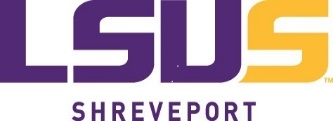 Shipping Form   Delivery Information   International Delivery InformationShipping Method For Mailroom Use Only Shipping Date: _____________Cost: ______________FROM SENDER: One University Pl, Shreveport, LA 71115FROM SENDER: One University Pl, Shreveport, LA 71115FROM SENDER: One University Pl, Shreveport, LA 71115FROM SENDER: One University Pl, Shreveport, LA 71115Name: Date: Phone Number:Department: Email Address: PG Number: TO RECIPIENT TO RECIPIENT TO RECIPIENT TO RECIPIENT Name: Phone Number: Email Address:Address:  City: State:ZIP code: RECEPIENT INFORMATION RECEPIENT INFORMATION Full Legal Name:Phone Number:Email Address:Street Address or Post Office Box Number:City or Town Name:Principal Division (I.e., Province, State, County, Etc.):Postal Code (If applicable):Country Name (UPPERCASE LETTERS IN ENGLISH): United States Postal ServiceUnited States Postal ServiceUPSUPSUSPS Express Mail (Only Option for PO Boxes) Ground USPS Express Mail (Only Option for PO Boxes) ExpressCertified Mail/ Delivery Receipt 2 Day Air 